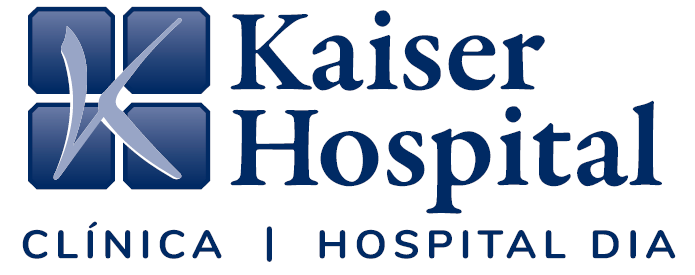 TítuloEquipe do Estudo:Nome do alunoOrientadoraNome da professor (a) responsávelCoorientadora:Se aplicável – nome da professor (a) responsávelSÃO JOSÉ DO RIO PRETO - SPMarço, 2023 – Inserir mês atualizadoSUMÁRIOResumo.......................................................................................................................031. Introdução/justificativa...........................................................................................041.2 Hipótese ...............................................................................................................072. Objetivos.................................................................................................................072.1. Objetivo Geral......................................................................................................072.2. Objetivos específicos...........................................................................................073. Metodologia............................................................................................................083.1. Questões Éticas....................................................................................................083.1.1 Processo de obtenção de consentimento ...........................................................X3.2. Desenho do estudo...............................................................................................083.3. Critérios de elegibilidade.....................................................................................083.4. Riscos e Benefícios..............................................................................................093.5. Análise Estatística................................................................................................104. Cronograma.............................................................................................................115. Orçamento...............................................................................................................12Referências..................................................................................................................13APÊNDICE 1 .............................................................................................................15RESUMOIntrodução: Objetivo geral: Objetivos Específicos: Materiais e Métodos:Palavras-chave: INTRODUÇÃO 1.2 - Justificativa1.3 – Hipótese1.4 – Desfecho primário 2. OBJETIVOS2.1. Objetivo Geral2.2. Objetivos específicos          3. METODOLOGIA3.1. Questões Éticas (deverá ser descrito detalhadamente como será obtido o consentimento do participante de pesquisa e como o mesmo será selecionado.) 3.1.1 Processo de obtenção de consentimento3.2. Desenho do estudo3.2.1 Critérios de elegibilidade3.3. Riscos e Benefícios3.4. Análise Estatística4.CRONOGRAMA6. ORÇAMENTO MODELOReferências Bibliográficas (ABNT) ou VancouverFEV/16MAR/16ABR/16MAI/16JUN/16JUL/16Preparo esubmissão aoCEPX2. Coleta deDadosXX3. Orientação da populaçãoXX4. Análise dosdados eestatísticaXX5. Preparo dosresultados ediscussãoX6. Preparo parapublicaçãoXMaterialQuantidadeValor (R$)Total (R$)Folhas de papel sulfite2000 folhas20,0 (pacote 500 folhas R$20,0)80,0Cartucho preto para impressão380,0240,0Cartucho colorido para a impressão390,0270,0Custo Total590,00